   				   				 		  TREC Ecurie Bel Horizon (Thy-le-Château)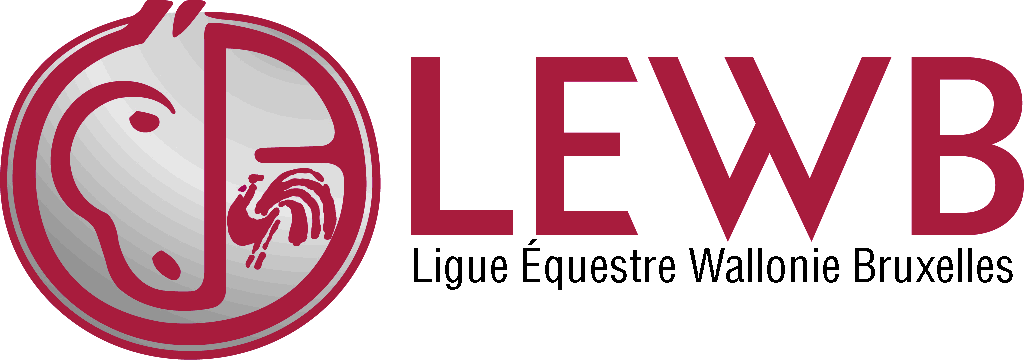 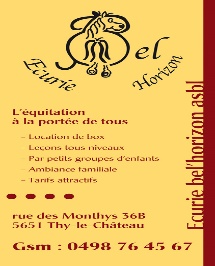 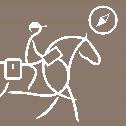 10 & 11 augustus 2024.                                        Inschrijvingsformulier (1 per persoon)Terug te sturen voor 02 augustus 2024 naar BEIDE onderstaande adressen :kookaicaline@hotmail.com en ook heninsuzanne@gmail.comPaardrijder :Paard :Testenniveaux :Doe je mee in ploeg ? naam van je partner : Vergeet niet het inschrijvingsfomulier in te vullenEVENALS het onderstaande reserveringsformulier !1 formulier per paardrijder. De reserveringen voor begeleidende personen kunnen op dezelfde fiche.      TREC Ecurie Bel Horizon (Thy le Château)                                           13 & 14 augustus 2024RESERVERINGSFORMULIERNAAM EN VOORNAAM : ……………………………….INSCHRIJVINGSKOST :ACCOMMODATIE VOOR HET PAARD :Lunch POR :Te storten op bankrekening  : BE60 0682 4981 8170Meededeling : TREC, datum, naam, voornaam van de paardrijdenDe storting bevestigt uw reserveringen en inschrijvingen.*Terugbetaalbaar enkel via de organisator en enkel om geldige redenen.NAAM :VOORNAAM :GEBOORTEDATUM :NATIONALITEIT :LICENTIENR :FEDERATIE :GSM NR PAARDRIJDER :EMAIL :PERSOON TE BELLEN INDIEN NODIG EN GSM NR :NAAM LEEFTIJD IDENTIFICATIENR (micro chip)IMMATRICULATIE FRBSE-KBRSFNiveau :Kies met een kruisje :aankomstdag :T1 individueelT1 ploeg (2 mensen)T2 individueelT2 ploeg (2 mensen)T3 individueelT3 ploeg (2 mensen)T4 (enkel individueel)Voor buitenlandse paardrijders :Toestemming van de Nationale Federatie waar ze aangesloten zijnStempel van de federatie   Email adres :                                      PACKAGE A : Begrijpt de inschrijvingskost (15€ niet terugbetaalbaar), startrecht, de lunch gedurende de POR, camping, paddock (self made 6m x 6m max).55 €Aantal  :Aantal  :PACKAGE B : Begrijpt de inschrijvingskost (15€ niet terugbetaalbaar), startrecht, de lunch gedurende de POR, camping, paddock (self made 6m x 6m max). Alle maaltijden van vrijdagavond tot en met zondagavond. 95 €Aantal : PACKAGE C : (begeleiders – geen paardzijders)Begrijpt de maaltijden van vrijdagavond tot en met zondagochtend, de camping.50€Aantal :PACKAGE POR :Begrijpt de deelneming aan de POR op zaterdag (zonder rangschikking), de lunch gedurende de POR (zonder rangschikking), de lunch gedurende de POR, camping, paddock (self made 6m x 6m max.)30€Aantal :PACKAGE PTV :Begrijpt de deeleming aan de PTV op zondag (zonder rangschikking), camping, paddock (self made 6m x 6m max).30€Aantal :In box / nacht (stro en hooi inbegrepen, beperkte hoeveelhei)15 €Aantal dagen :In de paddock / nachtBegrepen in de packageSandwich voor dePOR :Hesp, kaas, Hesp + kaas, vegetarisch – mayonaise Sandwich voor dePOR :Hesp, kaas, Hesp + kaas, vegetarisch – mayonaise Keuze  : Mayonaise : ja - neeTer info, de maaltijden gedurende het we : pasta 3 sauzen, vlees of vegetarische Couscous, hamburger puur rund, worstbroodjes, vegetarische alternativen, een drank begrepen per maaltijd voor package B.Ter info, de maaltijden gedurende het we : pasta 3 sauzen, vlees of vegetarische Couscous, hamburger puur rund, worstbroodjes, vegetarische alternativen, een drank begrepen per maaltijd voor package B.Ter info, de maaltijden gedurende het we : pasta 3 sauzen, vlees of vegetarische Couscous, hamburger puur rund, worstbroodjes, vegetarische alternativen, een drank begrepen per maaltijd voor package B.TOTAALTE BETALEN TOTAALTE BETALEN OPMERKINGEN (vegetarisch, allergie, ...)